RESULTADO – TOMADA DE PREÇO024244EM58284HEMU2O Instituto de Gestão e Humanização – IGH, entidade de direito privado e sem fins lucrativos,classificado como Organização Social, vem tornar público o resultado da Tomada de Preços,com a finalidade de adquirir bens, insumos e serviços para o HEMU - Hospital Estadual daMulher, com endereço à Rua R-7, S/N, Setor Oeste, Goiânia, CEP: 74.125-090.Art. 10º Não se exigirá a publicidade prévia disposta no artigoII. EMERGÊNCIA: Nas compras ou contratações realizadas em caráter de urgência ouemergência, caracterizadas pela ocorrência de fatos inesperados e imprevisíveis, cujo nãoatendimento imediato seja mais gravoso, importando em prejuízos ou comprometendo asegurança de pessoas ou equipamentos, reconhecidos pela administração.Bionexo do Brasil LtdaRelatório emitido em 15/04/2024 09:45CompradorIGH - HEMU - Hospital Estadual da Mulher (11.858.570/0002-14)Rua R 7, esquina com Av. Perimetral s/n - Setor Oeste - GOIÂNIA, GO CEP: 74.530-020Relação de Itens (Confirmação)Pedido de Cotação : 342357482COTAÇÃO Nº 58284 ACESSÓRIO DE EQUIPAMENTOS MÉDICO - HEMU ABR/2024Frete PróprioObservações: *PAGAMENTO: Somente a prazo e por meio de depósito em conta PJ do fornecedor. *FRETE: Só serãoaceitas propostas com frete CIF e para entrega no endereço: RUA R7 C/ AV PERIMETRAL, SETOR COIMBRA,Goiânia/GO CEP: 74.530-020, dia e horário especificado. *CERTIDÕES: As Certidões Municipal, Estadual de Goiás,Federal, FGTS e Trabalhista devem estar regulares desde a data da emissão da proposta até a data do pagamento.*REGULAMENTO: O processo de compras obedecerá ao Regulamento de Compras do IGH, prevalecendo este emrelação a estes termos em caso de divergência.Tipo de Cotação: Cotação EmergencialFornecedor : Todos os FornecedoresData de Confirmação : TodasFaturamentoMínimoPrazo deEntregaValidade daPropostaCondições dePagamentoFornecedorFrete ObservaçõesDMI Material Medico Hospitalar LtdaGOIÂNIA - GODilamar Tome da Costa - (62) 3541-3334dmigyn@hotmail.com2dias após12R$ 300,000025/04/202430 ddlCIFCIFnullnullconfirmaçãoMais informaçõesGoiás Mercantil de ProdutosHospitalares Ltda EppGOIÂNIA - GO1 dias apósconfirmaçãoR$ 100,0000R$ 900,000017/04/202430 ddlGisele Carvalho dos Santos - (62) 3293-1414gisele.comercial@vanguarda.net.brMais informaçõesHospcom Equipamentos HospitalaresLtda - EPPGOIÂNIA - GO2 dias apósconfirmação314/04/202430 ddlCIFnullWeverton Luiz Coelho - 6198349-3719julieth.menino@hospcom.netMais informaçõesProgramaçãode EntregaPreço PreçoUnitário FábricaValorTotalProdutoCódigoFabricante Embalagem Fornecedor Comentário JustificativaRent(%) QuantidadeUsuárioDaniellyEvelynPereira DaCruzSERINGAVIDRO LUERSLIP 10MLARTIGLASS -REF. LG10,ARTIGLASSSERINGA DEVIDRO NÃOESTERIL 10ML -UNIDADEDMI MaterialMedicoHospitalarLtdaR$R$R$309,9600337887-UNnull-12 Unidade25,8300 0,000011/04/202416:29TotalParcial:R$309,960012.0Total de Itens da Cotação: 4Total de Itens Impressos: 1Programaçãode EntregaPreço PreçoUnitário FábricaValorTotalProdutoCódigoFabricante Embalagem Fornecedor Comentário JustificativaRent(%) QuantidadeUsuário1ASPIRADOR C/ 38282FRASCO 500MLDE VIDRO P/REDECANALIZADAVACUO --ASPIR. REDEVACUOMETROC/ FRASCO DEVIDRO,UNGoiásTEMOS 10 ;- Axmed NãoR$R$20 UnidadeR$DaniellyEvelynPereira DaCruzMercantil de UNIDADES atende o prazo 137,9500 0,00002.759,0000ProdutosHospitalaresLtda EppNOdeESTOQUE entrega/PedidoPROTECRESTANTEemergencial.ATE 30 DIAS11/04/202416:29UNIDADE -ASPIRADORPARA REDECANALIZADA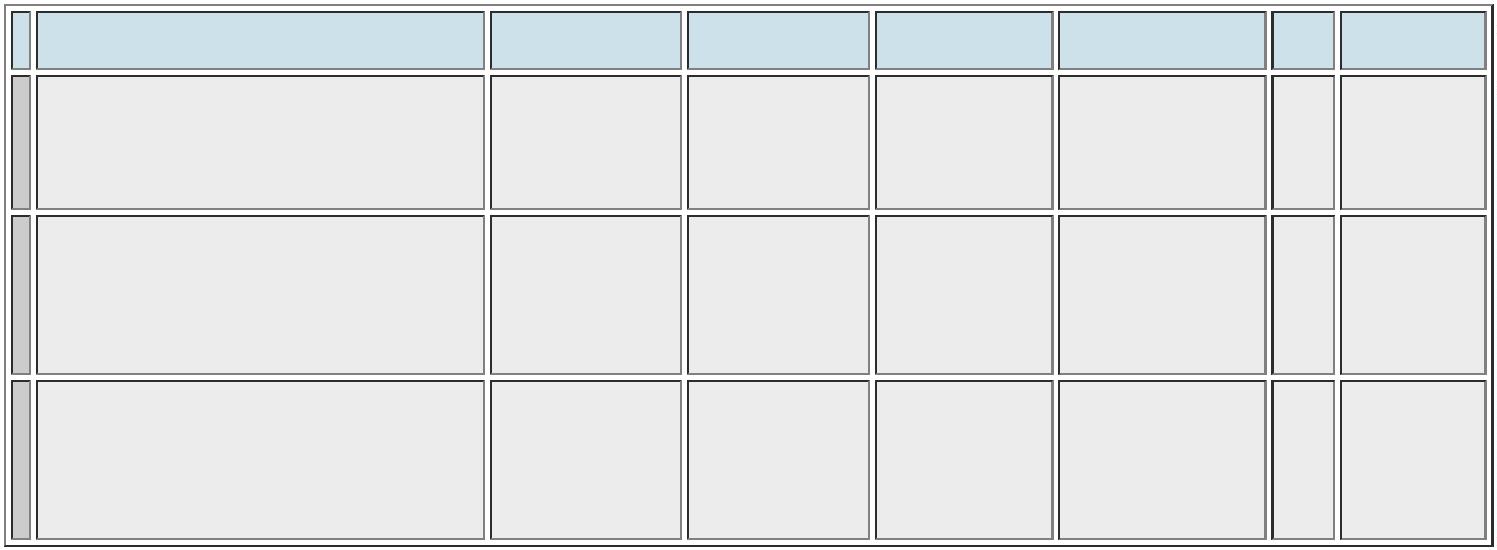 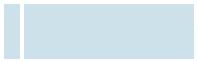 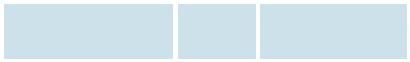 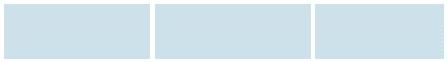 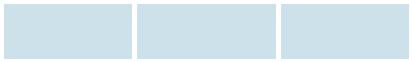 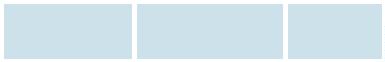 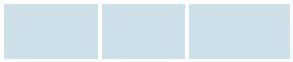 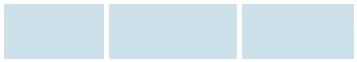 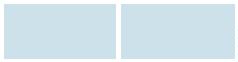 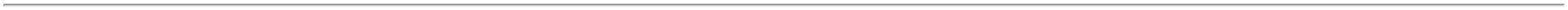 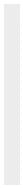 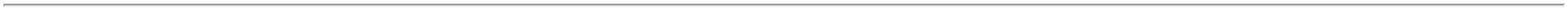 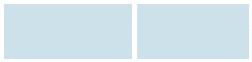 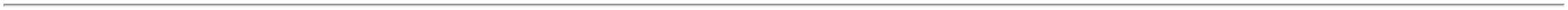 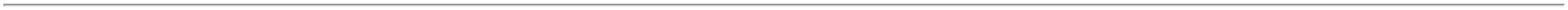 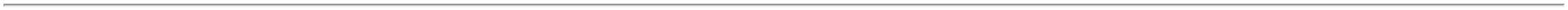 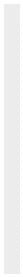 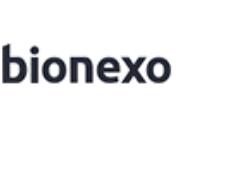 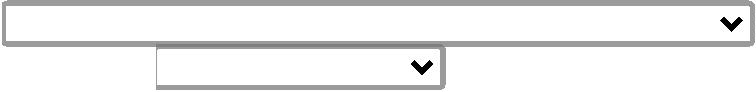 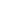 VACUÔMETRO500ML VIDROAR130 OASPIRADORPARA REDECANALIZADA(VACUÔMETRO)500 MLTRANSFORMA APRESSÃOPOSITIVA EMNEGATIVAGERANDOVÁCUO. OASPIRADORPARA REDECANALIZADA(VACUÔMETRO)500 ML TEM ATAMPAINJETADA EMNYLON COMINSERTO DEMETAL,MANÔMETRO DE0A 30 HG,BOTÃO DECONTROLE DOFLUXO DEASPIRAÇÃO,BICO DESUCÇÃO E BOIADE SEGURANÇA.FRASCOCOLETORAUTOCLAVÁVEL.CONEXÃOPADRÃO ABNTNBRREANIMADORMANUAL PED. C/BALAO SIL.REANIMADORMANUAL STDSIL AUT 121CINFANTIL +KITRESERVATORIO UNIDADEREANIMADORINFANTIL/NEO(MOD 14) -500ML -REANIMADORMANUALINFANTIL C/BALAO 500ML -;- Bio Infinity,Protec Exporte HipromedNão atende oprazo deentrega,pedidoDaniellyEvelynPereira DaCruzGoiásMercantil deProdutosHospitalaresLtda EppR$R$R$242419-null5 Unidade1BALÃO, 1243,6500 0,00001.218,2500VÁLVULA11/04/202416:29UNIDIRECIONAL,1VÁLVULA PARARESERVATÓRIO,MÁSCARAemergencial.PROTEC -PROTEC1FACIAL, 1RESERVATÓRIOTotalParcial:R$25.03.977,2500Total de Itens da Cotação: 4Total de Itens Impressos: 2Programaçãode EntregaPreço PreçoUnitário FábricaValorTotalProdutoCódigoFabricante Embalagem Fornecedor Comentário JustificativaRent(%) QuantidadeUsuárioTUBOCORRUGADOCOM VALVULAT +MANGUEIRACOM CONEXAODUPLA DEENTRADA DEGASTUBOCORRUGADOCOM T DE AYREP/ BABYPUFF(COMPAT.DaniellyEvelynPereira DaCruz;- AtivaRespondeuincorretamenteo itemHospcomEquipamentosHospitalaresLtda - EPPR$R$R$439362-CAIXAnull10 Unidade110,0000 0,00001.100,0000FANEM) -UNIDADEsolictado.11/04/202416:29(00032133) -FANEM -FANEMTotalParcial:R$10.01.100,0000Total de Itens da Cotação: 4Total de Itens Impressos: 1TotalGeral:R$47.05.387,2100Clique aqui para geração de relatório completo com quebra de página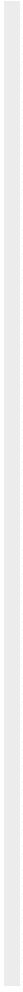 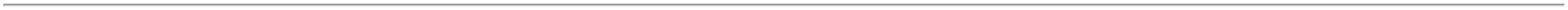 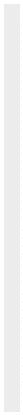 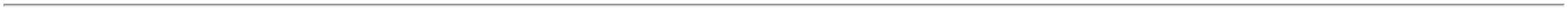 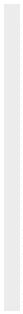 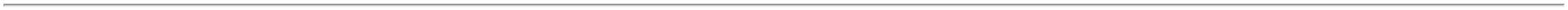 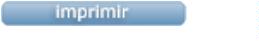 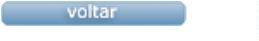 